ARTIKELPENERAPAN MODEL PEMBELAJARAN KOOPERATIF TIPE STUDENT TEAMS ACHIEVEMENT DIVISION (STAD) DALAM MENINGKATKAN AKTIVITAS DAN HASIL BELAJAR IPS SISWA KELAS VIII D SMP NEGERI 6 SINJAI SELATAN KABUPATEN SINJAI APPLICATION OF COOPERATIVE LEARNING MODEL TYPE  STUDENT TEAMS ACHIEVEMENT DIVISION (STAD) IN IMPROVING THE ACTIVITY AND  STUDY RESULT OF SMP NEGERI 6 SOUTH SINJAI IPS VIII D STUDENTSNAJAMUDDIN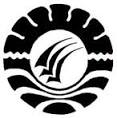 SPROGRAM PASCASARJANAUNIVERSITAS NEGERI MAKASSAR2016PENERAPAN MODEL PEMBELAJARAN KOOPERATIF TIPE STUDENT TEAMS ACHIEVEMENT DIVISION (STAD) DALAM MENINGKATKAN AKTIVITAS DAN HASIL BELAJAR IPS SISWA KELAS VIII D SMP NEGERI 6 SINJAI SELATAN KABUPATEN SINJAI Application of Cooperative Learning Model Type  Student Teams Achievement Division (STAD) in Improving The Activity and  Study Result of SMP Negeri 6 South Sinjai IPS VIII D StudentsNAJAMUDDINABSTRAK Penelitian ini bertujuan untuk mengetahui  penerapan pembelajaran Kooperatif Tipe Student Teams Achievement Division (STAD)dalam meningkatkan aktivitas dan hasil belajar siswa Kelas VIII D SMP Negeri 6 Sinjai Selatan, Kabupaten Sinjai. Jenis penelitian ini adalah penelitian tindakan kelas (classroom action research). Penelitian ini dilaksanakan dengan 2 siklus yang masing-masing siklus terdiri atas perencanaan, pelaksanaan, pengamatan, dan refleksi. Subjek dalam penelitian ini adalah kelas VIII D SMP Negeri 6 Sinjai Selatan dengan jumlah siswa 24 orang terdiri dari 12 orang siswa laki-laki dan 12 orang siswa perempuan. Metode pengumpulan data menggunakan metode dokumentasi, tes, observasi. Teknik analisis data untuk data aktivitas siswa menggunakan rumus persentase sedangkan data hasil belajar dianalisis dengan statistik deskriptif yang meliputi: rata-rata, rentang/jangkauan, variasi, dan standar deviasi. Hasil penelitian ini menunjukkan bahwa penerapan model pembelajaran Kooperatif Tipe Student Teams Achievement Division (STAD) dapat meningkatkan aktivitas dan hasil belajar IPS siswa kelas VIII D  SMP Negeri 6 Sinjai Selatan Tahun Pelajaran 2015/2016. Hal ini dibuktikan dengan nilai rata-rata aktivitas pra tindakan adalah 32,08%, kemudian meningkat menjadi 68,60% pada siklus I dan menjadi 87,08% pada siklus II. Nilai rata-rata hasil belajar pretest  adalah 34,17 meningkat menjadi 77,36 pada siklus I dan menjadi 86,39 pada siklus II. Kata Kunci: Student Teams Achievement Division (STAD), Aktivitas, Hasil BelajarABSTRACTThis research aimed at finding out whether by applying the Cooperative Learning Type Student Teams Achievement division (STAD) is able to improve the activity and the study result of the students and to know the students respon through the application of the Cooperative Learning Type Student Teams Achievement Division (STAD).	This research kind is a classroom action research. The research employed 2 cylces which each of the cylce includes planning, action, observation, and reflection. The subject of this research was VII D class of SMP Negeri 6 Sinjai Selatan with 24 students. It containts of 12 male and 12 female students. The data coleection method used in this research were documented, test, and observation. The data analysis technique for the students activity data used in this research was percentage, furthermore the study result was analyzed by using descriptive statistic which contains of: average, gap, variation, and deviation standard.  The result of htis research showed that the aplication of the Cooperative Learning Type Student Teams Achievement division (STAD) was able to improve the activity  and the study result of SMP Negeri 6 Sinjai Selatan VIII D IPS students year 2015/2016. It was prooved by the average score of Pre-action activity 33.33%, then improved becoming 69.44% in cycle I and became 86.85% in cylce II. The average score of student study result was 34. 17% became 77.36% in cycle I and became 86.39% in cycle II. Key Words: Student Teams Achievement Division (STAD), activities, result of study